附件2：遵义红创文化旅游开发有限责任公司应聘人员登记表所属中心/部门：                                         应聘岗位：              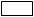 姓  名性 别性 别性 别年  龄出生日期出生日期政治面貌政治面貌政治面貌政治面貌政治面貌政治面貌照片籍  贯民 族民 族民 族婚姻状况血  型血  型希望工资希望工资希望工资希望工资希望工资希望工资照片健康状况身 高身 高身 高体  重联系电话联系电话照片身份证号毕业学校毕业学校学 历学 历学 历照片现住地址证件复验证件复验□身份证 □学历证 □职称证 □劳务证原单位离职证明  □暂住证 □生育证明驾驶证□身份证 □学历证 □职称证 □劳务证原单位离职证明  □暂住证 □生育证明驾驶证□身份证 □学历证 □职称证 □劳务证原单位离职证明  □暂住证 □生育证明驾驶证□身份证 □学历证 □职称证 □劳务证原单位离职证明  □暂住证 □生育证明驾驶证□身份证 □学历证 □职称证 □劳务证原单位离职证明  □暂住证 □生育证明驾驶证□身份证 □学历证 □职称证 □劳务证原单位离职证明  □暂住证 □生育证明驾驶证□身份证 □学历证 □职称证 □劳务证原单位离职证明  □暂住证 □生育证明驾驶证□身份证 □学历证 □职称证 □劳务证原单位离职证明  □暂住证 □生育证明驾驶证□身份证 □学历证 □职称证 □劳务证原单位离职证明  □暂住证 □生育证明驾驶证□身份证 □学历证 □职称证 □劳务证原单位离职证明  □暂住证 □生育证明驾驶证□身份证 □学历证 □职称证 □劳务证原单位离职证明  □暂住证 □生育证明驾驶证照片学习经历起止年月起止年月学校名称学校名称学校名称学校名称学校名称专  业专  业外语语种及程度外语语种及程度外语语种及程度外语语种及程度外语语种及程度 特长爱好 特长爱好 特长爱好 特长爱好 特长爱好 特长爱好 特长爱好学习经历学习经历学习经历工作经历起止年月起止年月工作单位工作单位工作单位工作单位工作单位 岗  位 岗  位证明人证明人证明人证明人证明人  联系方式  联系方式  联系方式  联系方式  联系方式月 薪离职原因工作经历工作经历工作经历家庭成员   姓  名   姓  名关系关系关系年 龄年 龄工作单位/职务工作单位/职务家庭地址家庭地址家庭地址家庭地址家庭地址家庭地址家庭地址家庭地址健康状况健康状况健康状况电 话家庭成员家庭成员家庭成员能否接受公司调动职务或工作地点能否接受公司调动职务或工作地点能否接受公司调动职务或工作地点能否接受公司调动职务或工作地点能否接受公司调动职务或工作地点能否接受公司调动职务或工作地点能否接受公司调动职务或工作地点能否接受公司调动职务或工作地点本公司有无亲属关系本公司有无亲属关系本公司有无亲属关系本公司有无亲属关系受过何种奖励或专业训练受过何种奖励或专业训练受过何种奖励或专业训练受过何种奖励或专业训练有无过往病史有无过往病史有无过往病史有无过往病史有无过往病史□有             □ 无□有             □ 无□有             □ 无□有             □ 无□有             □ 无是否愿意接受背景调查是否愿意接受背景调查是否愿意接受背景调查是否愿意接受背景调查□是 □否□是 □否□是 □否应聘渠道：    □朋友介绍     □网络    □报纸    □现场招聘    □其他应聘渠道：    □朋友介绍     □网络    □报纸    □现场招聘    □其他应聘渠道：    □朋友介绍     □网络    □报纸    □现场招聘    □其他应聘渠道：    □朋友介绍     □网络    □报纸    □现场招聘    □其他应聘渠道：    □朋友介绍     □网络    □报纸    □现场招聘    □其他应聘渠道：    □朋友介绍     □网络    □报纸    □现场招聘    □其他应聘渠道：    □朋友介绍     □网络    □报纸    □现场招聘    □其他应聘渠道：    □朋友介绍     □网络    □报纸    □现场招聘    □其他应聘渠道：    □朋友介绍     □网络    □报纸    □现场招聘    □其他应聘渠道：    □朋友介绍     □网络    □报纸    □现场招聘    □其他应聘渠道：    □朋友介绍     □网络    □报纸    □现场招聘    □其他应聘渠道：    □朋友介绍     □网络    □报纸    □现场招聘    □其他应聘渠道：    □朋友介绍     □网络    □报纸    □现场招聘    □其他应聘渠道：    □朋友介绍     □网络    □报纸    □现场招聘    □其他应聘渠道：    □朋友介绍     □网络    □报纸    □现场招聘    □其他本人所填上述各项均属事实，一旦发现若有不实或虚构，无条件接受公司的任何处理决定。应聘人签名：        日期：本人所填上述各项均属事实，一旦发现若有不实或虚构，无条件接受公司的任何处理决定。应聘人签名：        日期：本人所填上述各项均属事实，一旦发现若有不实或虚构，无条件接受公司的任何处理决定。应聘人签名：        日期：本人所填上述各项均属事实，一旦发现若有不实或虚构，无条件接受公司的任何处理决定。应聘人签名：        日期：本人所填上述各项均属事实，一旦发现若有不实或虚构，无条件接受公司的任何处理决定。应聘人签名：        日期：本人所填上述各项均属事实，一旦发现若有不实或虚构，无条件接受公司的任何处理决定。应聘人签名：        日期：本人所填上述各项均属事实，一旦发现若有不实或虚构，无条件接受公司的任何处理决定。应聘人签名：        日期：本人所填上述各项均属事实，一旦发现若有不实或虚构，无条件接受公司的任何处理决定。应聘人签名：        日期：本人所填上述各项均属事实，一旦发现若有不实或虚构，无条件接受公司的任何处理决定。应聘人签名：        日期：本人所填上述各项均属事实，一旦发现若有不实或虚构，无条件接受公司的任何处理决定。应聘人签名：        日期：本人所填上述各项均属事实，一旦发现若有不实或虚构，无条件接受公司的任何处理决定。应聘人签名：        日期：本人所填上述各项均属事实，一旦发现若有不实或虚构，无条件接受公司的任何处理决定。应聘人签名：        日期：本人所填上述各项均属事实，一旦发现若有不实或虚构，无条件接受公司的任何处理决定。应聘人签名：        日期：本人所填上述各项均属事实，一旦发现若有不实或虚构，无条件接受公司的任何处理决定。应聘人签名：        日期：本人所填上述各项均属事实，一旦发现若有不实或虚构，无条件接受公司的任何处理决定。应聘人签名：        日期：本人所填上述各项均属事实，一旦发现若有不实或虚构，无条件接受公司的任何处理决定。应聘人签名：        日期：本人所填上述各项均属事实，一旦发现若有不实或虚构，无条件接受公司的任何处理决定。应聘人签名：        日期：本人所填上述各项均属事实，一旦发现若有不实或虚构，无条件接受公司的任何处理决定。应聘人签名：        日期：本人所填上述各项均属事实，一旦发现若有不实或虚构，无条件接受公司的任何处理决定。应聘人签名：        日期：本人所填上述各项均属事实，一旦发现若有不实或虚构，无条件接受公司的任何处理决定。应聘人签名：        日期：本人所填上述各项均属事实，一旦发现若有不实或虚构，无条件接受公司的任何处理决定。应聘人签名：        日期：本人所填上述各项均属事实，一旦发现若有不实或虚构，无条件接受公司的任何处理决定。应聘人签名：        日期：